Schulpsychologin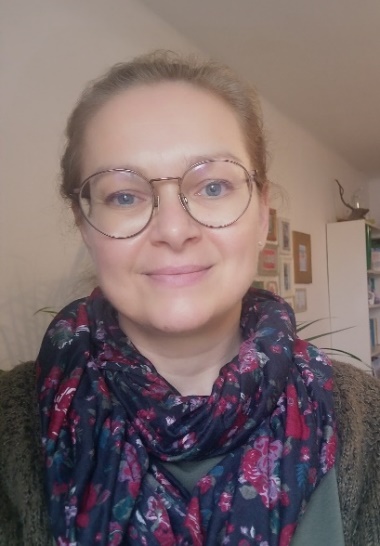 Mag.  Kathrin Gangl
Klinische und GesundheitspsychologinAnsprechpartnerin für Schülerinnen, Schüler, Lehrerinnen, Lehrer und Eltern bei:Alle Fragen rund um das Lernen (z.B. fehlende Motivation, mangelnde Lernorganisation, Konzentrationsschwierigkeiten) Prüfungsangst Laufbahnfragen (Stärken-Schwächen-Bestimmung, Wahl der geeigneten Ausbildung) Konflikten im sozialen Umfeld (Klasse, Elternhaus, Lehrkräfte) Integrationsfragen persönlichen Anliegen/KrisenKontaktaufnahme unter:
Tel: 05 0248 345 682
Mail: kathrin.gangl@bildung-stmk.gv.atSchulpsychologische Beratungsgespräche oder Untersuchungen erfolgenfreiwillig, vertraulich und kostenlosKontakt/weitere Informationen:Schulpsychologischen Beratungsstelle Südweststeiermark/Bildungsdirektion Steiermark 
05 0248 345 DW 681  franziska.petritz@bildung-stmk.gv.at 
www.bildung-stmk.gv.at/service/schulpsychologie